Накануне Всемирного Дня Сердца отделение медицинской профилактики ГУЗ «ЛНП №1» и школьный отряд волонтеров медиков запустили флешмоб#ОбещайсвоемусердцуА ты, что ты пообещаешь своему сердцу, чтобы оно было здоровым?Присоединяйся к здоровому образу жизни!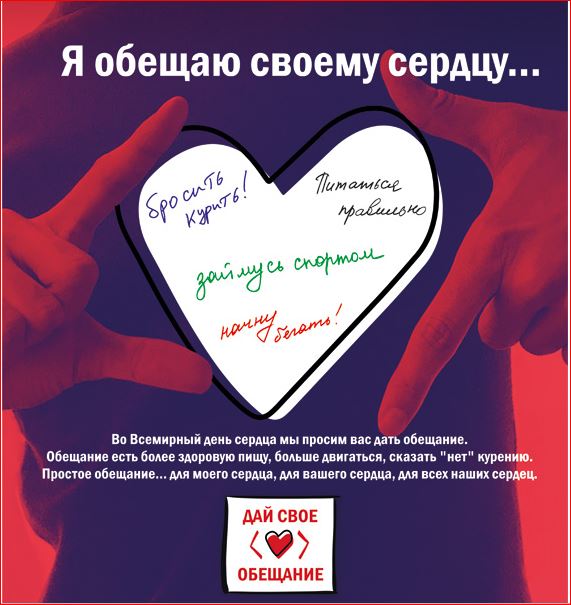 